Veterans of Foreign Wars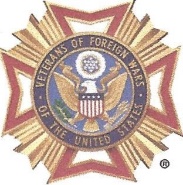 Hawkins-Reeve Post 7916Events CalendarJanuary 2023•	1 New Years Day3 Post Gen Mem Meeting•	16 MLK Day•	28 NFC Championship Playoff•	29 NFC Championship PlayoffFebruary 2023•	7 Post Gen Mem Meeting•	12 Superbowl Football LVII•	20 Presidents DayMarch 2023•	 7 Post Gen Mem Meeting•	10 Order Tribute Banners12 Daylight Savings Begins•	17 St. Patrick's Day•	26 VFW District MeetingApril 2023  1 NCAA Final Four 2 Palm Sunday  3 NCAA Championship Game •	4 Post Officers ELECTIONS GM•	9 Easter 14 Little League Opening Ceremony28 Post Golf TournamentMay 2023•   2 Post Gen Mem Meeting 5 Cinco de Mayo 6 Kentucky Derby  11-13 Vietnam 50th Anniv•  14 Mother's Day•  20 Armed Forces Day•  29 Memorial Day QNCJune 2023•	3 Virginia State Convention•	3-4 Occoquan Riverfest•	6 Post Gen Mem Meeting•	14 Flag Day•	14 US Army Birthday•   18 Father's Day27 Post established in 1946July 2023•	4  Independence Day•	5 Post Gen Mem MeetingAugust 2023•	1 Post Gen Mem Meeting•	4 US Coast Guard Birthday September 2023•	4 Labor Day•	5 Post Gen Mem Meeting•	11 Patriot Day•	15 POW/MIA Day•	18 US Air Force Birthday24 VFW District Meeting•	23-24 Occoquan Crafts ShowOctober 2023•	3 Post Gen Mem Meeting•	9 Columbus Day•	13 US Navy Birthday•	31 Halloween31 Student Essays deadline November 2023•	5 Daylight Saving Time Ends•	7 Post Gen Mem Meeting•	7 Election Day11 Veterans Day QNC•	10 US Marines Birthday•	 25 Thanksgiving December 2023•	1 Order Christmas Wreaths5 Post Gen Mem Meeting 7 Pearl Harbor Day• ' 	9 Army vs. Navy Game•   10 VFW District Meeting20 US Space Force Birthday•	25 Christmas